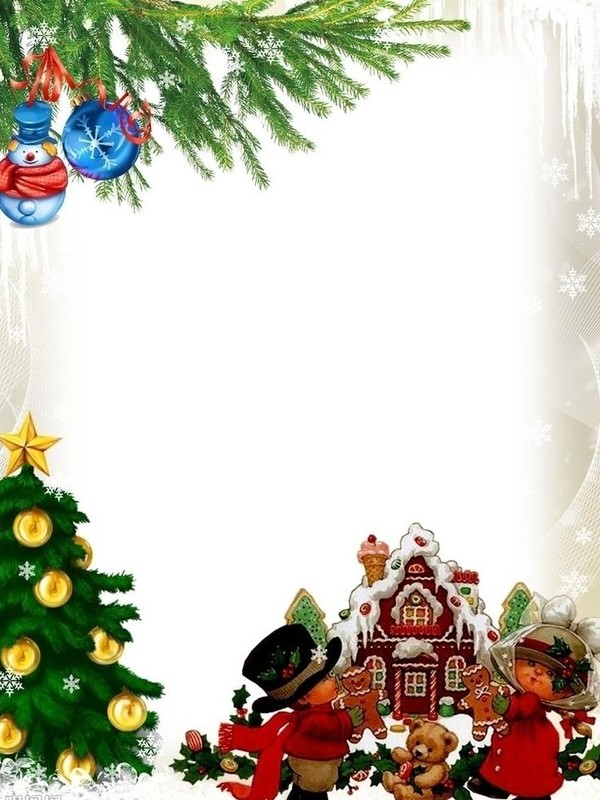 Cher(e)s résident(e)s, Chères familles,                      Les fêtes de fin d’année arrivent à grands pas.        Afin que chacun d’entre vous puissent s’organiser, voici les dates des événements :Samedi 30 Novembre 2019 à partir de 14h45 : Visite du Marché de Noël de Leforest. Les familles souhaitant nous accompagner sont les bienvenues (rendez-vous dans Hall d’entrée) Mercredi 11 Décembre 2019 à 14h00 : Arbre de Noel des résidents, petits enfants des résidents et enfants du personnel (rendez-vous en Clairière)Jeudi 12 Décembre 2019 de 13h00 à 17h00 : Visite du Marché de Noel d’Arras (rendez-vous à 13h00 dans le Hall d’entrée)Vendredi 13 Décembre 2019 de 14h45 à 16h30. Les résidents sont attendus pour le Concert de Noel animé par la Chorale « Les Merlettes de Leforest ».Les familles souhaitant y participer sont les bienvenues (rendez-vous en Clairière) Dimanche 15 Décembre 2019 de 14h00 à 17h00 :  Marché de Noel de la structure (Hall d’entrée et Salon des familles)  Vendredi 20 Décembre 2019 à 19h30 : Ciné-EHPAD diffusion du film « Joyeux Noel » (rendez-vous au Salon Alpage-Prairie) Pour tous renseignements n’hésitez pas à vous rapprocher de l’animatrice Marjorie.Pour les familles désirant prendre le repas à l’EHPAD le 31 décembre 01 Janvier : pensez à réserver dès à présent.